                   INSTITUTO ESTATAL DE EDUCACIÓN PÚBLICA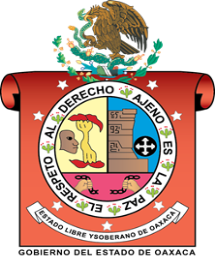 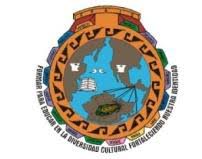 DEL ESTADO DE OAXACA ESCUELA NORMAL BILINGUE INTERCULTURAL DE OAXACACLAVE: 20DNL0001RLICENCIATURA EN EDUCACIÓN PRIMARIA INTERCULTURAL BILINGÜEASESORES:  DAGOBERTO AGUSTIN ALTAMIRANOMIREYA HERNANDEZ MONTEYANOTICS Y PRACTICA DOCENTEESTUDIANTE:ROSA LINDA LOPEZ GOMEZGRUPO: 202 PRIMARIATERCER SEMESTRESIERRA JUAREZSAN JERONIMO TLACOCHAHUAYA, TLACOLULA OAXACA A 15 DE DICIEMBRE DEL 2020conceptodefinicióndefiniciónINVESTIGACIÓN ACCIÓN-Es una forma para investigar de qué manera se va a estar resolviendo situaciones que suceden en el áulico, y en el ámbito social, por eso es importante indagar. -Se caracteriza por investigar los estudios para mejorar en situaciones que les resulta difícil de interpretar de los estudiantes-De igual manera se ocupa para investigar como esta cambiado la situación y que mejora se ha producido de un proceso para sistematizar el aprendizaje.-Es una forma para investigar de qué manera se va a estar resolviendo situaciones que suceden en el áulico, y en el ámbito social, por eso es importante indagar. -Se caracteriza por investigar los estudios para mejorar en situaciones que les resulta difícil de interpretar de los estudiantes-De igual manera se ocupa para investigar como esta cambiado la situación y que mejora se ha producido de un proceso para sistematizar el aprendizaje.INVESTIGACIÓN ACCIÓNprácticas  estudia prácticas localesinvestigación profundidadcentro de aprendizaje líder del investigador ParticipativaTemas socialesLa colaboración colaborativaCambios para mejorar la calidad de vidaLibertad de participanteCURRICULUM-Conjunto de competencias que se ocupan para la evaluación de los niños que viene en los planes y programas que se manejan en el ámbito educativo.-Son experiencias y metas que se proponen para alcanzar los objetivos que se plantean, donde se requiere de capacidades y competencias.Involucra a la institución escolar en todos sus aspectos, donde desarrolla experiencias significativas y actividades didácticas.-Conjunto de competencias que se ocupan para la evaluación de los niños que viene en los planes y programas que se manejan en el ámbito educativo.-Son experiencias y metas que se proponen para alcanzar los objetivos que se plantean, donde se requiere de capacidades y competencias.Involucra a la institución escolar en todos sus aspectos, donde desarrolla experiencias significativas y actividades didácticas.AMBIENTES DE APRENDIZAJE-Son espacios de interacción para que los alumnos aprendan a adquirir aprendizajes a través de experiencias vividas.Para el estímulo de aprendizaje, donde se tiene que ser flexible, donde la comunidad, la escuela son agentes para el conocimiento del aprendizaje.Promueven estrategias necesarias para que los alumnos entiendan y le pongan atencion para que interactúen con los demás para proporcionarles un mejor aprendizaje.  -Son espacios de interacción para que los alumnos aprendan a adquirir aprendizajes a través de experiencias vividas.Para el estímulo de aprendizaje, donde se tiene que ser flexible, donde la comunidad, la escuela son agentes para el conocimiento del aprendizaje.Promueven estrategias necesarias para que los alumnos entiendan y le pongan atencion para que interactúen con los demás para proporcionarles un mejor aprendizaje.  CURRÍCULO OCULTOSon aquellos aprendizajes que los alumnos obtienen por si solos y que no dependen de alguien más si no que por sí solos aprenden a través de las experiencias.Se define como conjunto de normas, creencias, normas, lenguajes y símbolos, que están presentes en la institución educativa que debemos de poner en práctica para que no se pierda.una posibilidad de socialización provechosa ya que se debe preparar al alumno para la vida y no tan solo en lo académico por lo que su postura también es necesaria.CURRICULUM FORMAL-Es un plan de estudio, para planear la forma de enseñar y de qué manera ellos aprenden para su aprendizaje, corresponde a su formación académica.-Para el desarrollo de enseñanza donde se presenta en objetivos generales, específicos.Constituyen estructuras de un plan de estudios que indican: objetivos generales, particulares de aprendizaje, organización, secuencia de contenidos.-Planeación de proceso de enseñanza, académico administrativo.CURRICULUM VIVIDO-Son situaciones que se presentan en los salones de clases por ejemplo al momento de realizar sus trabajos, las evaluaciones que les hacen día tras día.-Los trabajos que se hacen y los cuentan a través de experiencias al conjunto de competencias.Donde los evalúan con los resultados de esa manera exigen buscar nuevas estrategias para reforzar los temas.